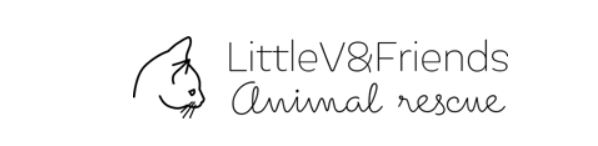 LV&F Animal Rescue Adoption Application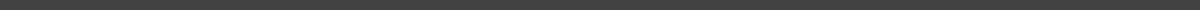 Name: Phone:Address: Email:Name of the animal of interest: Have you previously or do you currently own any other animals? (Breed, sex, age, temperament?) Do you have any children? If yes, what are their ages?Do you own your home? Please specify the type of property (House, townhouse, apartment, etc.)Are all residents on the property in agreement to adopting the animal?Are you in a financial situation to be able to support this animal?Will the animal be primarily indoors, outdoors or both?How will you provide mental stimulation and enrichment to your new rescue animal?What will you feed your new rescue animal?How long will the animal be alone for each day?Where will the animal sleep?Why have you decided to adopt this rescue animal?Have you ever surrendered an animal before? If yes, what were the circumstances?Under what circumstances would you return your new animal?How did you hear about LV&F Animal Rescue? (Pet Rescue, Facebook, Instagram, etc.)Comments/other:PLEASE EMAIL THE COMPLETED FORM TO LITTLEVANDFRIENDSRESCUE@OUTLOOK.COM FOR ANY ENQUIRIES OR FURTHER QUESTIONS PLEASE EMAIL OR CALL US PH: 04 3020 3332PLEASE PRINT OR DOWNLOAD THIS DOCUMENT AS A MICROSOFT WORD .DOCX FILE AND COMPLETE THE APPLICABLE AREAS. ONCE THIS ADOPTION APPLICATION HAS BEEN COMPLETED, EMAIL THE FORM TO LITTLEVANDFRIENDSRESCUE@OUTLOOK.COM